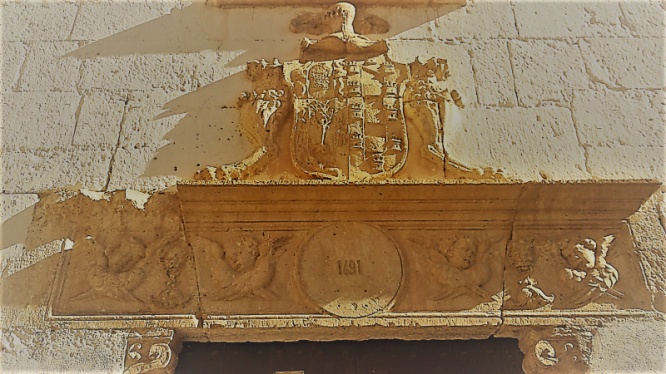 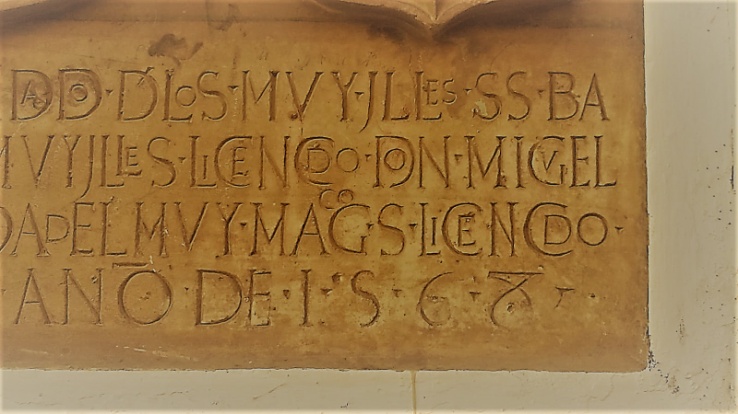 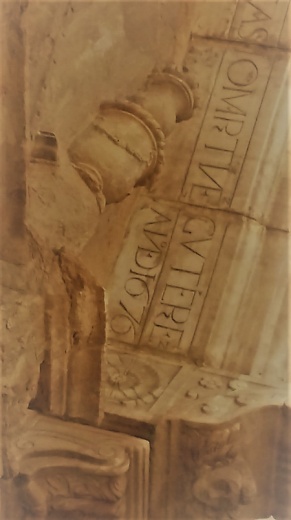 Dit grote witte huis is nabij een private school. Rechtover dit gebouw vind je een heel grote boom. Op de hoek vind je ook een nobel schildTo jeden z najpopularniejszych widoków Bazy. Jest to zabytkowy budynek dawniej używany jako rzeźnia.Puoi trovare questa data in una cornice decorativa che protegge una Pietà. Questa scultura è seriamente danneggiata dal vento perché questo è uno dei posti più  ventosi di Baza.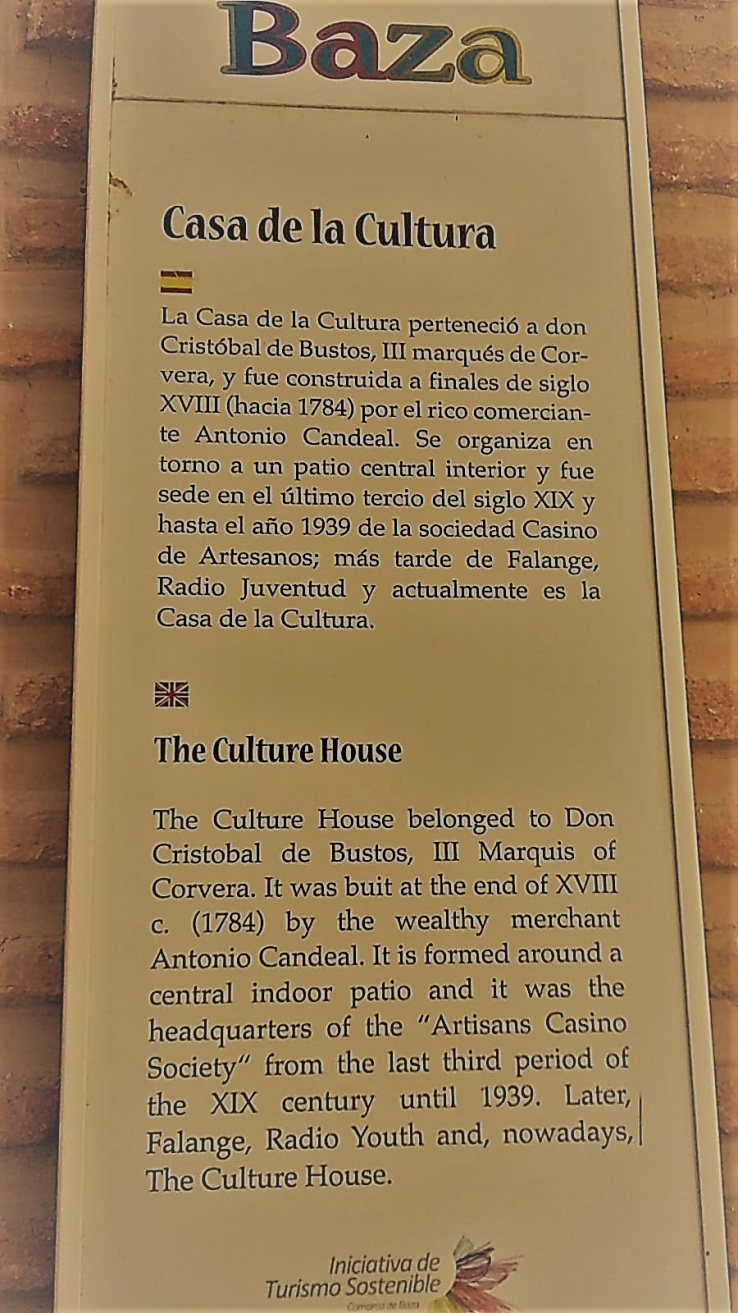 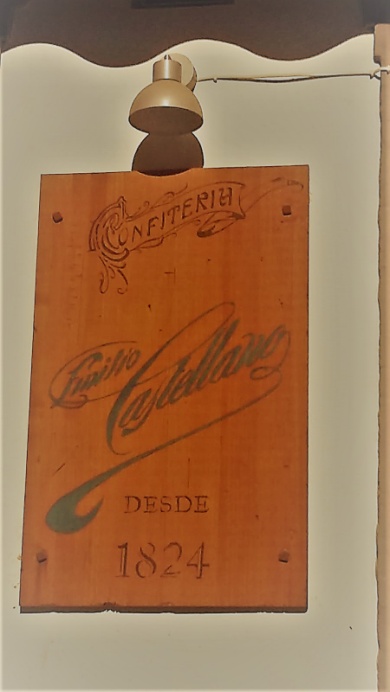 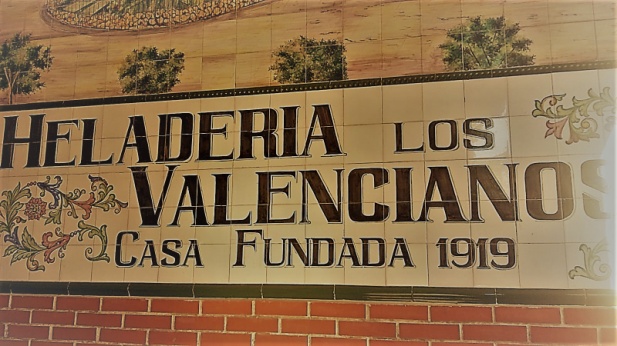 Vandaag de dag is dit gebouw een dienstencentrum waar je tickets kan kopen voor culturele activiteiten, universitaire cursussen kan volgen voor ouderen of volksdansen kan lerenThis image belongs to one of the best-known pastry and cake shops in Baza, but there are many others! Have a look above the windows, what letters can you see there? Do you know the reason why?- Questa è una delle gelaterie più famose di Baza .... ma a febbraio la troverai chiusa .... che peccato!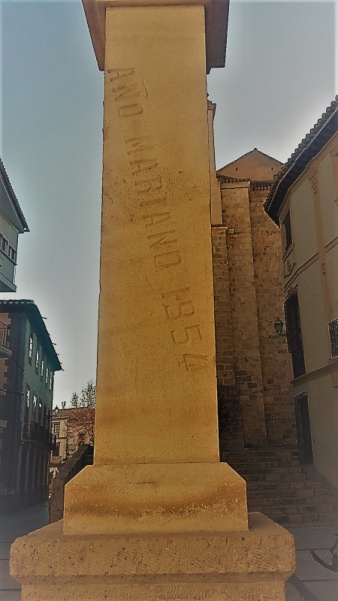 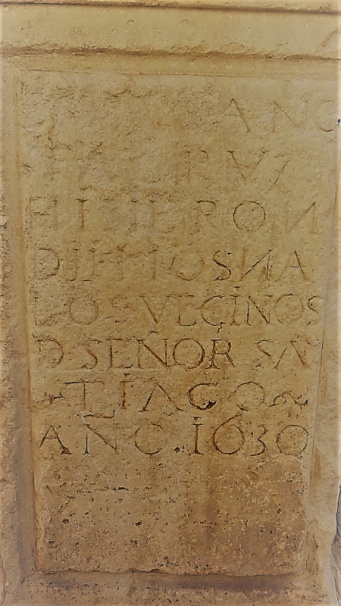 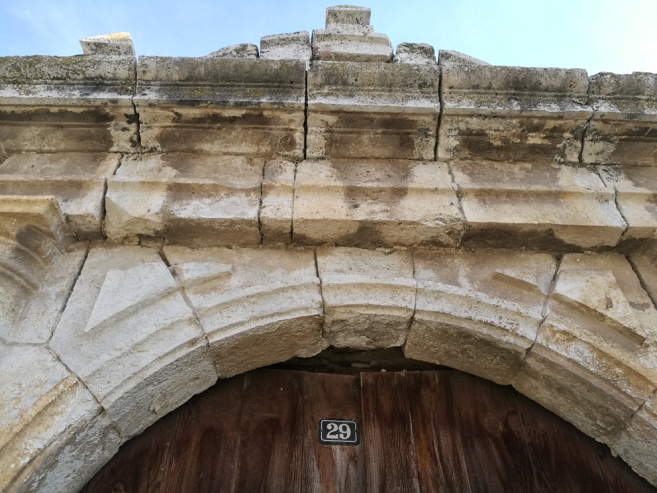 To jest naprawdę blisko rynku głównego,  z tego miejsca dobrze widać wieżę kościoła EncamacionThis date is hard to find. It is not in the city centre, it is situated in the middle of  a sidewalk, close to a long road called “La CorrederaPerhaps the most famous 29th number in Baza, attached to a famous monastery. 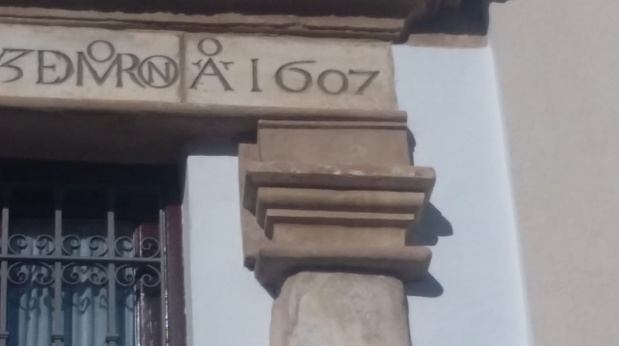 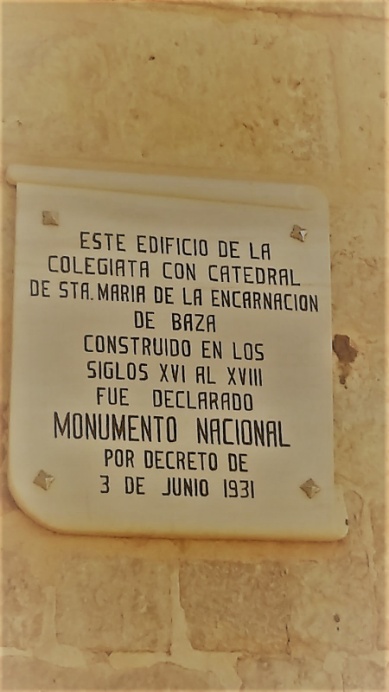 Your MissionTo find these places and prove you were there taking a picture of all of youChoose 3 of the dates and find an important event which took place at that time in the partners’ cities/ regions or countriesFinally prepare a timeline At present, this place is an ordinary house with a fantastic faÇade, don’t you think so? Long time ago it was a trough for animals carrying  grain into the cityThis building, a marvellous church, has a long history, but it got this award during a short and weird period of our historyYour MissionTo find these places and prove you were there taking a picture of all of youChoose 3 of the dates and find an important event which took place at that time in the partners’ cities/ regions or countriesFinally prepare a timeline 